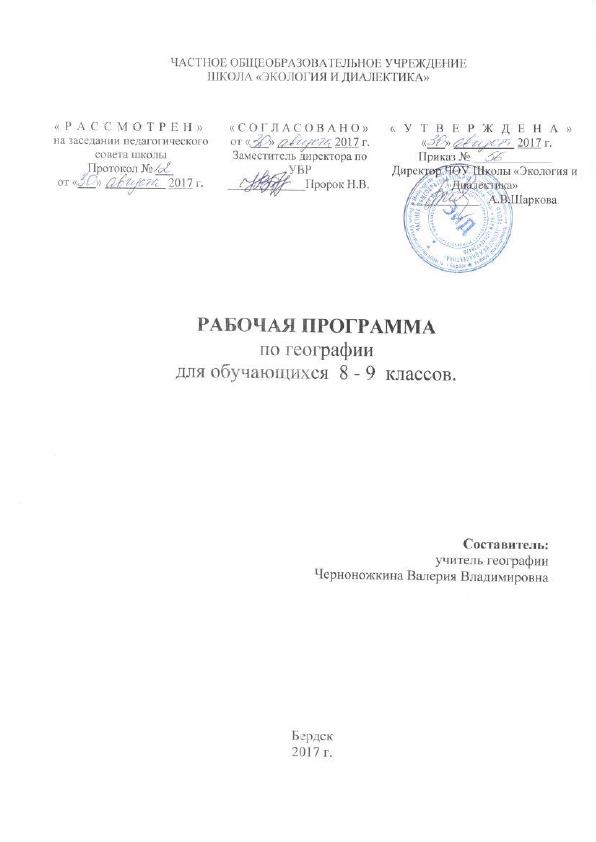 ПОЯСНИТЕЛЬНАЯ ЗАПИСКА Данная рабочая программа учебного предмета «География» для обучающихся  8-9 классов разработана на основе требований к результатам освоения ООП ООО ЧОУ Школы «Экология и Диалектика» на 2015-.г. в соответствии с ФКГОС ООО.Изучение предмета «География» на уровне основного общего образования направлено на достижение следующих целей и задач:формирование системы географических знаний как компонента научной картины мира; познание  на  конкретных  примерах  многообразия  современного  географического  пространства  на разных  его  уровнях  (от  локального  до  глобального),  что  позволяет  сформировать  географическую картину мира; понимание особенностей взаимодействия человека и природы на современном этапе его развития с учетом исторических факторов; познание  характера,  сущности  и  динамики  главных  природных,  экологических,  социально-экономических,  геополитических  и  иных  процессов,  происходящих  в  географическом пространстве России и мира; понимание главных особенностей взаимодействия природы и общества на современном этапе его развития, значения охраны окружающей среды и рационального природопользования,осуществления стратегии устойчивого развития в масштабах России и мира; формирование  системы  интеллектуальных,  практических,  универсальных  учебных,  оценочных, коммуникативных  умений, обеспечивающих безопасное, социально и экологически целесообразное поведения в окружающей среде; формирование  общечеловеческих  ценностей,  связанных  с  пониманием  значимости  географического пространства для человека, с заботой о сохранении окружающей среды для жизни на Земле; понимание закономерностей размещения населения и территориальной организации хозяйства в связи с природными, социально-экономическими и экологическими факторами, зависимости проблем адаптации и здоровья человека от географических условий проживания; глубокое  и  всестороннее  изучение  географии  России,  включая  различные  виды  ее географического  положения,  природу,  население,  хозяйство,  регионы,  особенности природопользования в их взаимозависимости; формирование  опыта  жизнедеятельности  через  усвоенные  человечеством  научные общекультурные  достижения  (карта,  космические  снимки,  путешествия,  наблюдения  традиции, использование  приборов  и  техники),  способствующие  изучению,  освоению  и  сохранению географического пространства; формирование  опыта  ориентирования  в  географическом  пространстве  с  помощью  различных способов (план, карта, приборы, объекты природы и др.), обеспечивающих реализацию собственных потребностей, интересов, проектов; формирование  опыта  творческой  деятельности  по  реализации  познавательных,  социально-коммуникативных потребностей на основе создания собственных географических продуктов (схемы, проекты, компьютерные программы, презентации); выработка  у  обучающихся  понимания  общественной  потребности  в  географических  знаниях,  а также  формирование  у  них  отношения  к  географии  как  возможной  области  будущей  практической деятельности.ПЛАНИРУЕМЫЕ РЕЗУЛЬТАТЫ ОСВОЕНИЯ УЧЕБНОГО ПРЕДМЕТА «ГЕОГРАФИЯ»8 классНазывать и (или) показывать:▪ предмет изучения географии России;▪ основные средства и методы получения географической информации:▪ субъекты Российской Федерации;▪ пограничные государства;▪ особенности   географического  положения,   размеры территории, протяженность морских и сухопутных границ России;▪ границы часовых поясов:▪ основные геологические эры, структуры земной коры, сейсмически опасные территории;▪ климатообразующие факторы, особенности  погоды в циклонах и антициклонах;▪ распределение рек страны  по бассейнам  океанов;▪ основные  области  современного  оледенения  и крупные ледники:▪ зональные   типы   почв,   их   главные   свойства, примеры мелиорации земель в разных зонах и регионах;▪ основные виды природных ресурсов и примеры их рационального и нерационального использования;▪ важнейшие   природно-хозяйственные   объекты страны,    в   том   числе   центры:    промышленные, транспортные, научно-информационные, финансовые, торговые, рекреационные, культурно-исторические,   районы   нового  освоения,   старопромышленные и депрессивные:▪ народы, наиболее распространенные языки, религии;▪  примеры рационального и нерационального размещения производства;▪ объекты Всемирного культурного и природного наследия России (список ЮНЕСКО);▪ районы, подверженные воздействию стихийных природных   явлений   (засухи,   наводнения,   сели, землетрясения и т. д.);▪ экологически неблагополучные районы России:▪ маршруты и территории  первооткрывателей и исследователей территории России. Определять (измерять):▪ географическое положение объектов;▪ разницу в поясном времени территорий;▪ погоду по синоптической карте;▪ параметры природных и социально-экономических объектов и явлений по различным источникам информации.Описывать:▪ географическое  положение   страны,   отдельных регионов и географических объектов, его виды (экономико-географическое, геополитическое и т. д.);▪ образы    природно-хозяйственных   объектов,    в том числе одного из районов нового промышленного, сельскохозяйственного, городского, транспортного или рекреационного строительства;▪ особенности быта и религии отдельных народов.Объяснять:роль   географических   знаний   в   решении   социально-экономических,   экологических   проблем страны;влияние географического положения на особенности природы, хозяйства и жизни населения России;образование и размещение форм рельефа, закономерности размещения наиболее крупных месторождений полезных ископаемых;образование атмосферных фронтов, циклонов и антициклонов, их влияние на состояние погоды, образование смога;влияние климата на жизнь, быт, хозяйственную деятельность человека;как составляют прогноз погоды;распространение    многолетней    мерзлоты,    ее влияние на состояние природных комплексов и освоение территории человеком;почвообразовательные    процессы,    особенности растительного и животного мира природных зон;причины возникновения опасных природных явлений, их распространение на территории страны;разнообразие природных комплексов на территории страны;различия  в  естественном  приросте  населения, темпах его роста и уровня урбанизации отдельных территории,  направления  миграций, образование и развитие разных форм  городского  и сельского расселения;изменение пропорций между сферами, секторами, межотраслевыми комплексами и отраслями в структуре хозяйства, особенности размещения основных отраслей хозяйства и основную специализацию районов,  факторы  и условия  размещения предприятий;особенности природы, населения, хозяйства отдельных регионов, различия в уровнях их социально-экономического развития;роль географического фактора в развитии человеческого общества на примере РФ;уникальность и общечеловеческую ценность памятников природы и культуры;причины изменения природных и хозяйственных комплексов регионов;особенности орудий труда, средств передвижения, жилищ, видов хозяйственной деятельности, возникших как результат приспособления человека к окружающей среде в разных географических условиях;объяснять   причины   географических   явлений на  основе   применения   понятий:   «геологическое летоисчисление»;  «циклон», «антициклон»,  «солнечная радиация», «испарение», «испаряемость»; "мелиорация ":       «агломерация»;       «мегаполис »; «трудовые ресурсы»; «концентрация»; «специализация»;     «кооперирование';     «комбинирование»; «топливно-энергетический   баланс»;    «интенсивный» и «экстенсивный» пути развития хозяйства.Оценивать и прогнозировать:природно-ресурсный потенциал страны, региона;экологическую ситуацию в стране, регионеизменения природных и социально-экономических объектов под воздействием природных и антропогенных факторов;изменения в численности населения, изменения соотношения городского и сельского населения, развитие системы городских поселений; развитие и проблемы хозяйства районов страны, своего региона и своей местности.Требования к уровню подготовки обучающихся 9 классаВ результате изучения географии в 9 классе ученик должензнать/пониматьосновные географические понятия и термины; различия географических карт по содержанию; географические явления и процессы в геосферах, взаимосвязи между ними, их изменение в результате деятельности человека; различия в хозяйственном освоении разных территорий и акваторий; связь между географическим положением, природными условиями, ресурсами и хозяйством отдельных регионов и стран;специфику географического положения и административно-территориального устройства Российской Федерации; особенности ее населения, основных отраслей хозяйства, природно-хозяйственных зон и районов;природные и антропогенные причины возникновения геоэкологических проблем на локальном, региональном и глобальном уровнях; меры по сохранению природы и защите людей от стихийных природных и техногенных явлений;уметь1.выделять, описывать и объяснять существенные признаки географических объектов и явлений;находить в разных источниках и анализировать информацию, необходимую для изучения географических объектов и явлений, разных территорий Земли, их обеспеченности природными и человеческими ресурсами, хозяйственного потенциала, экологических проблем;1.приводить примеры: использования и охраны природных ресурсов, адаптации человека к условиям окружающей среды, ее влияния на формирование культуры народов; районов разной специализации, центров производства важнейших видов продукции, основных коммуникаций и их узлов, внутригосударственных и внешних экономических связей России, а также крупнейших регионов и стран мира;составлять краткую географическую характеристику разных территорий на основе разнообразных источников географической информации и форм ее представления;определять на местности, плане и карте географические координаты и местоположение географических объектов;применять приборы и инструменты для определения количественных и качественных характеристик компонентов природы; представлять результаты измерений в разной форме; выявлять на этой основе эмпирические зависимости;использовать приобретенные знания и умения в практической деятельности и повседневной жизни для:ориентирования на местности; чтения карт различного содержания;проведения наблюдений за отдельными географическими объектами, процессами и явлениями, их изменениями в результате природных и антропогенных воздействий; оценки их последствий;определения комфортных и дискомфортных параметров природных компонентов своей местности с помощью приборов и инструментов;решения практических задач по определению качества окружающей среды своей местности, ее использованию, сохранению и улучшению; принятия необходимых мер в случае природных стихийных бедствий и техногенных катастроф;проведения самостоятельного поиска географической информации на местности из разных источников: картографических, статистических, геоинформационных.         Называть (показывать):  основные отрасли хозяйства, отраслевые комплексы, крупнейшие промышленные центры; основные транспортные магистрали и крупные транспортные узлы; географические районы, их территориальный состав;  отрасли местной промышленности.           Описывать:  природные ресурсы;  периоды формирования хозяйства России;  особенности отраслей;  традиционные отрасли хозяйства коренных народов в национально-территориальных образованиях;  экономические связи районов;  состав и структуру отраслевых комплексов;  основные грузо - и пассажиропотоки.          Объяснять: различия в освоении территории; влияние разных факторов на формирование географической структуры районов; размещение главных центров производства; сельскохозяйственную специализацию территории; структуру ввоза и вывоза; современные социально-экономические и экологические проблемы территорий.          Прогнозировать: возможные пути развития территории под влиянием определённых факторов. СОДЕРЖАНИЕ УЧЕБНОГО ПРЕДМЕТА «ГЕОГРАФИЯ»8 классВведение. Особенности географического положения России (10 часов)Тема1: Географическое положение России. Территория и акватория. Государственная территория России. Особенности и виды географического положения России. Сравнение географического положения России и положения других государств.Тема 2: Границы России. Государственные границы России, их виды. Морские и сухопутные границы, воздушное пространство и пространство недр, континентальный шельф и экономическая зона Российской Федерации. Моря России. Россия на карте часовых поясов. Местное, поясное, декретное, летнее время, их роль в хозяйстве и жизни людей.Тема 3: История освоения и изучения территории России. Формирование и освоение государственной территории России. Изменения границ страны на разных исторических этапах.Современное административно-территориальное и политико-административное деление страны. Федеративное устройство страны. Субъекты федерации, их равноправие и разнообразие. Федеральные округа.Практические работы.1. Характеристика географического положения России. 2. Определение поясного времени для разных городов России.Особенности природы и природные ресурсы России (24 ч)Тема 1:Геологическое строение, рельеф и полезные ископаемые (5 часов)Геологическая история и геологическое строение территории России. Устойчивые и подвижные участки земной коры. Геохронологическая таблица. Основные этапы геологической истории формирования земной коры на территории страны. Основные тектонические структуры.Главные черты рельефа России, их связь со строением литосферы. Горы и равнины. Влияние внутренних и внешних процессов на формирование рельефа, Движение земной коры. Области современного горообразования, землетрясений и вулканизма. Современные рельефообразующие процессы и опасные природные явления. Древнее и современное оледенения. Деятельность текучих вод. Деятельность ветра. Стихийные природные явления в литосфере. Изменение рельефа человеком.Закономерности размещения месторождений полезных ископаемых. Минеральные ресурсы страны и проблемы их рационального: использования. Изменение рельефа человеком. Влияние литосферы на жизнь и хозяйственную деятельность человека.Проявление основных закономерностей формирования рельефа и его современного развития на примере своего региона и своей местности. Учебные понятия:Геохронологическая таблица, геология, геологическое время, геологическая карта, тектоническая карта, тектоническая структура, платформа, складчатый пояс, фундамент (цоколь), осадочный чехол, эпоха складчатости, плита, щит, силы выветривания, моренные холмы, овражно-балочная сеть, ветер, бархан, дюна, бугры пучения, термокарстовое озеро, природный район, природные районы России, полезные ископаемые, месторождение, бассейн, минеральные ресурсы, стихийные природные явления.Практическая работа. 3. Объяснение зависимости расположения крупных форм рельефа и месторождений полезных ископаемых от строения земной коры.Тема 2: Климат и климатические ресурсы (7 часов)Факторы, определяющие климат России: влияние географической широты, подстилающей поверхности, циркуляции воздушных масс. Солнечная радиация и радиационный баланс. Циркуляция воздушных масс, циклоны и антициклоны. Типы климатов России. Закономерности распределения тепла и влаги на территории страны (средние температуры января и июля, осадки, испарение, испаря-емость, коэффициент увлажнения). Климатические пояса и типы климатов. Полюс холода Северного полушария. Изменение климата под влиянием естественных и антропогенных факторов.Зависимость человека от климата. Комфортность (дискомфортность) климатических условий. Влияние климата на быт человека, его жилище, одежду, способы передвижения, здоровье. Агроклиматические ресурсы.Опасные и неблагоприятные климатические явления. Методы изучения и прогнозирования климатических явлений. Синоптическая карта, прогнозы погоды, их значение. Агроклиматическая карта. Агроклиматические ресурсы своего региона.Учебные понятия: Климат, климатообразующий фактор, солнечная радиация, ветры западного переноса, муссон, орографические осадки, континентальность климата, годовая амплитуда температур, воздушные массы, испарение, испаряемость, коэффициент увлажнения, циркуляция воздушных масс, атмосферный фронт, атмосферный вихрь, антициклон, циклон, погода, прогноз погоды, неблагоприятные явления погоды.Практические работы. 4. Определение по картам закономерностей распределения солнечной радиации, радиационного баланса, выявление особенностей распределения средних температур января и июля, годового количества осадков на территории страны.5. Оценка основных климатических показателей одного из регионов России.Тема 3: Внутренние воды и водные ресурсы (4 часа)Разнообразие внутренних вод России. Значение внутренних вод для человека. Виды вод суши на территории страны. Главные речные системы, водоразделы, бассейны. Распределение рек по бассейнам океанов. Питание, режим, расход, годовой сток рек, ледовый режим. Роль рек в освоении территории и развитии экономики России. Стихийные явления, связанные с водами (паводки, наводнения, лавины, сели), их предупреждение. Важнейшие озера, их происхождение. Болота. Подземные воды. Ледники. Многолетняя мерзлота. Водные ресурсы. Неравномерность рас¬пределения водных ресурсов. Рост их потребления и загрязнения. Необходимость мелиорации. Искусственные водоёмы.Внутренние воды и водные ресурсы своего региона и своей местности. Пути сохранения их качества и объёма.Учебные понятия: Бассейн океана, бассейн внутреннего стока, биологические ресурсы, материковая отмель (шельф), длина реки, бассейн реки, водораздел, питание реки, гидрологический режим, половодье, межень, паводок, озеро, водохранилище, болото, многолетняя мерзлота, природные льды, ледник, покровный ледник, горный ледник, ледниковый период, Великое оледенение, эпоха оледенения, эпоха межледниковья, водные ресурсы.Тема 4: Почва и почвенные ресурсы (5 часов)Почва — особый компонент природы. В. В. Докучаев — основоположник почвоведения. Образование почв, их основные типы, свойства, различия в плодородии. Закономерности распространения почв.Почва — национальное богатство. Почвенные ресурсы России. Мелиорация земель. Изменение почв в процессе их хозяйственного использования.борьба с эрозией и загрязнением почв. Особенности почв своего региона и своей местности.Учебные понятия: Почва, почвообразование, почвенный профиль, почвенный горизонт, гумус, плодородие, почвенные ресурсы, эрозия (разрушение), мелиорация.Практическая работа. 6. Выявление условий почвообразования основных типов почв(количества тепла, влаги, рельеф, растительность).Оценка их плодородияТема 5: Растительный и животный мир. Биологические ресурсы (3 часа)Растительный и животный мир России: видовое разнообразие, факторы, определяющие его облик. Особенности растительности и животного мира природных зон России. Биологические ресурсы, их рациональное использование. Меры по охране растительного и животного мира. Растительный и животный мир своего региона и своей местности.Особо охраняемые природные территории. Памятники всемирного природного и культурного наследия. Природно-ресурсный потенциал России.Учебные понятия: Природный комплекс, природные компоненты, природные факторы, типы растительности, биологические ресурсы, лесные ресурсы, лесоизбыточные, лесообеспеченные и лесодефицитные территории.Практическая работа. 7. Определение роли ООПТ в сохранении природы России.8. Составление прогноза изменений растительного и животного мира при заданных условиях изменения других компонентов природного комплекса.Раздел II. Природные комплексы России (34)Тема 1. Природное районирование (7 часов)Формирование природных комплексов (ПТК) — результат длительного развития географической оборочки Земли. Разнообразие ПТК. Локальный, региональный и глобальный уровни ПТК. Физико-географическое районирование России. Моря как крупные природные комплексы. Естественное состояние ПТК и изменение его в результате деятельности человека. Природные и антропогенные ПТК.Природно-хозяйственные зоны России. Природная зона как природный комплекс: взаимосвязь и взаимообусловленность ее компонентов. Роль В. В. Докучаева и Л. С. Берга в создании учения о природных зонах.Характеристика арктических пустынь, тундр и лесотундр, лесов, лесостепей и степей, полупустынь и пустынь. Высотная поясность. Природные ресурсы зон, их использование, экологические проблемы.Природная зона своей местности. Ее экологические проблемы.Практическая работа.9.Сравнительная характеристика двух природных зон России(по выбору)Учебные понятия: Природный комплекс, ландшафт, природный компонент, зональный комплекс, азональный комплекс, природный район, природная зона, лесные и безлесные ландшафты, высотная поясность, приспособление, хозяйственная деятельность, природно-хозяйственные зоны.Тема 2. Природа регионов России (21час)Русская (Восточно-Европейская) равнина. Географическое положение. Особенности природы. Природные комплексы и природно-ресурсный потенциал. Самый освоенный регион России. Проблемы рационального использования природных ресурсов. Памятники природы. Северный Кавказ. Географическое положение. Особенности геологического строения и рельефа. Полезные ископаемые. Природные комплексы Северного Кавказа, их влияние на жизнь и хозяйственную деятельность человека. Урал. Особенности географического положения и его влияние на природу Урала. Различия природы Предуралья и Зауралья, Северного, Среднего и Южного Урала. Геологическое строение и полезные ископаемые. Природные уникумы. Экологические проблемы. Западно-Сибирская равнина. Особенности географического положения. Своеобразие природы. Плоский рельеф, геологическое строение, полезные ископаемые. Континентальность климата. Причиры заболоченности территории. Природные зоныЗападно-Сибирской равнины. Природные ресурсы и условия их освоения. Восточная Сибирь. История освоения. Специфика природы Средней Сибири, Северо-Востока Сибири и пояса гор Южной Сибири. Суровость природы территории. Господство континентального климата. Природные районы. Крупнейшие реки России. Жемчужина Сибири – Байкал. Природные ресурсы Восточной Сибири и проблемы их освоения. История освоения края и открытия его богатств. Природные уникумы.Дальний Восток. Географическое положение. Особенности рельефа и геологического строения территории. Горы Камчатки и Курильских островов – самые молодые горы России. Муссонный климат. Реки и озёра. Причины своеобразия природных зон. Стихийные природные явления. Природный ресурсный потенциал. Природные уникумы.Учебные понятия: Увалы, западный перенос, оттепель, моренные холмы, «бараньи лбы», Малоземельская и Большеземельская тундра, полесье, ополье, Предкавказье, лакколит, Большой Кавказ, бора, фен, многолетняя мерзлота, низменные болота, березовые колки, суховеи, Предуралье, Зауралье, омоложенные горы, траппы, кимберлитовая трубка, Сибирский (Азиатский) антициклон, полигоны, бугры пучения, гидролакколиты, омоложенные горы, складчато-глыбовые горы, полюс холода, ископаемый (жильный) лед, наледь, возрожденные горы, геологические разломы, тектонические озера, сопка, цунами, гейзеры, муссонный климат, тайфун.Практическая работа.10. Оценка природных условий и ресурсов одного из регионов России. Прогнозирование изменений в результате хозяйственной деятельности человека.11. Характеристика взаимодействия природы и общества на примере одного из природных регионов.Тема 3.Человек и природа (6часов) Влияние природных условий на жизнь и здоровье человека. Освоение территорий с экстремальными условиями. Стихийные природные явления и их причины. Изменение природы под влиянием деятельности человека. Рациональное природопользование. Заповедники. Особо охраняемые природные территории. Памятники всемирного природного наследия. Роль географии в изучении и преобразовании природы. Экологическая ситуация в России.Учебные понятия: Ресурсы, неблагоприятные природные условия, стихийные бедствия, комфортность, отрасли промышленности, отходы: твёрдые, жидкие, газообразные, смог, сельское хозяйство, выхлопные газы, заповедники.Практическая работы12.Сравнительная характеристика природных условий и ресурсов двух регионов России.13. Составление карты « Природные уникумы России»14.Характеристика экологического состояния одного из регионов России.9 классОбщая часть курса (36ч)Тема 1.Политико-государственное устройство Российской Федерации. Географическое положение России. (3 часа)Российская Федерация. Административно-территориальное устройство. Федеративное устройство страны. Субъекты федерации, их равноправие и разнообразие. Федеральные округа.Географическое положение и границы России. Особенности и виды географического положения России.Морские и сухопутные границы, воздушное пространство и пространство недр, континентальный шельф и экономическая зона Российской Федерации.Государственная территория России. Тема 2. Население российской Федерации (6 часов)Исторические особенности заселения и освоения территории России. Численность населения России и причины, ее определяющие. Переписи населения. Естественное движение населения. Современная демографическая ситуация в России.Половой и возрастной состав населения страны. Своеобразие половозрастной пирамиды в России и определяющие его факторы. Продолжительность жизни мужского и женского населения.Национальный состав населения России. Многонациональность как специфический фактор формирования и развития России. Межнациональные проблемы. Языковой состав населения. География религий. Миграции населения России. Особенности и причины внешних и внутренних миграций населения. Современные проблемы вынужденных переселенцев и беженцев.Особенности расселения  населения России. Географические особенности размещения населения: их связь с природными зонами, историей заселения и современными миграциями. Основная полоса расселения. Городское и сельское население. Особенности урбанизации в России. Концентрация населения в крупнейших городах и обострение в них социально- экономических и экологических проблем. Городские агломерации. Малые города и проблемы их возрождения. Сельская местность. Географические особенности расселения сельского населения.Трудовые ресурсы России. Неравномерность распределения трудоспособного населения по территории страны. Географические различия в уровне занятости и уровне жизни населения России, факторы их определяющие. Практические работы.1. Выявление и объяснение территориальных аспектов межнациональных отношений.Тема 3. Географические особенности экономики Российской Федерации (4часа)Экономические системы в историческом развитии России: географические особенности традиционной и командной систем. Рыночная и смешанная экономика. Социально-экономические реформы в России: разгосударствление и приватизация, необходимость научно-технологической перестройки и ресурсосбережения, конверсия в оборонном комплексе. Структурные особенности экономики России. Экономический кризис и его географические следствия.Природно-ресурсный потенциал России. Проблемы природно-ресурсной основы экономики страны. Территориальные сочетания природных ресурсов. Размещение важнейших ресурсных баз страны. Основные проблемы использования и воспроизводства природных ресурсов.Россия в современной мировой экономике. Перспективы развития России.Тема 4. Важнейшие межотраслевые комплексы России и их география (8 часов)Научный комплекс, его значение, состав, связь с другими комплексами. География российской науки. Технополисы.Машиностроительный комплекс, его значение и отраслевой состав, связь с другими комплексами. Факторы размещения машиностроительных предприятий. География машиностроения. Особенности географии военно-промышленного комплекса.Практическая работа.2. Определение главных районов размещения отраслей машиностроения по картам. Топливно-энергетический комплекс, его состав, место и значение в хозяйстве, связь с другими комплексами. Топливно-энергетические ресурсы и топливно-энергетический баланс. Размещение основных топливно-энергетических баз и районов потребления энергии. Современные проблемы ТЭК. Развитие ТЭК и охрана окружающей среды.Нефтяная промышленность. Роль нефти в современном хозяйстве. Место России в мире по запасам и добыче нефти. Основные современные и перспективные районы добычи, крупнейшие месторождения, проблемы их освоения. География основных нефтепроводов и переработки нефти. Современные проблемы нефтяной промышленности.Газовая промышленность. Возрастающая роль газа в топливно-энергетическом балансе страны. Место России в мире по запасам и добыче газа. Основные современные и перспективные районы добычи, крупнейшие месторождения, проблемы их освоения. Единая газопроводная система страны.Угольная промышленность. Виды угля и способы их добычи. Главные угольные бассейны, их хозяйственная оценка. Социальные и экологические проблемы угледобывающих регионов.Электроэнергетика. Типы электростанций, их достоинства и недостатки, факторы размещения. Доля различных типов станций в производстве электроэнергии. Крупнейшие электростанции.Формирование энергосистем. Негативное влияние различных типов электростанций на окружающую среду.Практические работы.3. Составление характеристики одного из нефтяных бассейнов.4. Составление характеристики одного из угольных бассейнов по картам и статистическим материалам.Тема 5.Комплексы, производящие конструкционные материалы и химические вещества(7 часов)Состав и значение комплексов. Классификация конструкционных материалов.Металлургический комплекс, состав и структура, место в хозяйстве, связь с другими межотраслевыми комплексами. Современные проблемы российской металлургии  и их географические следствия. Черная и цветная металлургия. Традиционные и новые технологии производства металлов. Типы металлургических предприятий и факторы размещения.Особенности географии металлургии черных, легких и тяжелых цветных металлов. Металлургические базы, крупнейшие металлургические центры. Экспорт металлов и его роль в экономике страны.Химико-лесной комплекс, состав и значение в хозяйстве, связь с другими комплексами. Ведущая роль химической промышленности в составе комплекса. Главные факторы размещения предприятий химико-лесного комплекса, их изменение под влиянием НТР.Территориальная организация комплекса: основные базы, крупнейшие химические и лесоперерабатывающие комплексы. Химико-лесной комплекс и охрана окружающей среды.Производство строительных материалов, конструкций и деталей.Практические работы. 5. Составление характеристики одной из металлургических баз по картам и статистическим материалам.6. Определение по картам главных факторов размещения металлургических предприятий по производству меди и алюминия.7. Составление характеристики одной из баз химической промышленности.Тема 6. Агропромышленный комплекс (АПК) (3 часа)Агропромышленный комплекс, место и значение в хозяйстве, состав, связь с другими комплексами. Влияние природных и социально-экономических факторов на размещение сельскохозяйственного производства. Земельный фонд, его структура.Основные направления использования земельных ресурсов. Земледелие и животноводство.Легкая и пищевая промышленность.Современные проблемы развития АПК. АПК и окружающая среда.Практическая работа.8. Определение по картам основных районов выращиваний зерновых и технических культур, главных районов животноводства.Тема7.Инфраструктурный комплекс (5 часов)Инфраструктурный комплекс, его значение, состав, связь с другими комплексами. Классификация услуг. Уровень развития комплекса в России. Роль коммуникаций в размещении населения и хозяйства.Транспорт. Исторически сложившееся несовершенство транспортной сети в России. Преимущества и недостатки отдельных видов транспорта. Важнейшие транспортные пути, крупнейшие транспортные узлы. Виды транспорта.Связь. Сфера обслуживания, ее состав и роль в современном обществе. Проблемы развития на современном этапе.Жилищно-коммунальное хозяйство. Жилье — одна из главных потребностей человека. Уровень обеспеченности жильем.Рекреационное хозяйство. Значение. География рекреационного хозяйства в России. Перспективы развития комплекса. Инфраструктурный комплекс и окружающая среда.Региональная часть курса (30 час)Тема 1. Районирование России. Общественная география крупных регионов (2 часа)Районирование — важнейший метод географической науки. Различные варианты районирования. Экономическое районирование. Хозяйственная специализация территорий. Географическое разделение труда. Районирование России: принципы, факторы, сетки районов. Федеральные округа. Проблемы районирования России.Практическая работа.9. Моделирование вариантов нового районирования России.Тема 2. Западный макрорегион – европейская Россия (20час)Географическое положение на западе России. Место и роль в хозяйстве России. Особенности истории и географии хозяйства. Европейская Россия — основа формирования территории Российского государства. Наиболее освоенная и заселенная часть страны. Проблемы социально-экономического развития.Центральная Россия. Состав района. Преимущества географического положения — важнейший фактор развития. Центральная Россия — очаг русской национальной культуры. «Дикое поле», засечные полосы и заселение южной части региона. Дефицит большинства видов природных ресурсов.Высокая численность и плотность населения. Современный характер и проблемы расселения. Преобладание городского населения. Городские агломерации. Количество и качество трудовых ресурсов.Высокий уровень территориальной концентрации науки и обрабатывающей промышленности. Города науки. Высокий уровень развития сферы услуг. Специализация на наукоемких и трудоемких отраслях. Машиностроительный комплекс, черная металлургия, химическая и текстильная промышленность. Роль конверсии предприятий ВПК в хозяйстве. Агропромышленный комплекс. Роль пригородного сельского хозяйства. Топливно-энергетические и природоохранные проблемы. Внутри региональные различия. Основные экономические, социальные и экологические проблемы региона.Районы Центральной России. Возникновение и развитие Москвы. Москва — столица России. Московский столичный регион, его экономические, социальные и экологические проблемы.Географические особенности областей Центрального района. Нижний Новгород: географическое положение и торговые функции. Нижегородская и Макарьевская ярмарки. Старинные промыслы. Современность и проблемы древних русских городов: Великого Новгорода, Владимира, Пскова, Смоленска.Волго-Вятский и Центрально-Черноземный районы. Северо-Западная Россия. Состав. Географическое положение на разных этапах развития: путь «из варяг в греки», «окно  в Европу». Современные особенности географического положения района.Район древнего заселения. «Господин Великий Новгород». Основание Петербурга. Роль Санкт-Петербурга в расселении, научно-промышленном, социальном и культурном развитии района. Высокоразвитая наука. Отрасли ВПК. Специализация на судостроении, станкостроении, приборостроении. Экономические, социальные и экологические проблемы Санкт-Петербурга. Свободная экономическая зона «Янтарь».Практические работы.10. Составление картосхемы размещения народных промыслов Центральной России.11. Объяснения взаимодействия природы и человека на примере Московского столичного региона.Европейский Север. Состав района. Географическое и геополитическое положение. Влияние географического положения и природных условий на освоение территории, жизнь людей, специализацию. Природные ресурсы. Различия в рельефе и «наборе» полезных ископаемых Кольско-Карельского и Тимано-Печорского Севера. Влияние Арктики и Атлантики на климат, избыточное увлажнение территории. Новая алмазоносная провинция. Ресурсы шельфовой зоны.Население: состав, традиции и культура. Города региона. Отток населения с Севера и его причины.Хозяйство Европейского Севера. Развитие топливно-энергетического комплекса, металлургии, химической и лесной промышленности. Хозяйственные различия Кольско-Карельского и Двино-Печорского подрайонов. Роль морского транспорта. Северный морской путь. Предпосылки развития туристско-экскурсионного хозяйства. Современные проблемы региона. Проблема охраны природы Севера.Европейский Юг — Северный Кавказ. Состав района. Особенности географического и геополитического положения. Природный амфитеатр. Ресурсы региона.Население: национальный и религиозный состав. Особенности расселения. Традиции и культура.Хозяйство района. Агропромышленный комплекс: единственный в стране район субтропического земледелия. Ведущая роль региона в производстве многих видов сельскохозяйственной продукции. Проблемы развития морского рыбного хозяйства. Необходимость интенсификации отраслей АПК. Сельскохозяйственное, транспортное и энергетическое машиностроение. ТПК. Цветная металлургия.Рекреационное хозяйство Северного Кавказа. Возрастающая роль рекреационных районов. Роль черноморских портов в развитии хозяйства страны. Современные проблемы Северного Кавказа.Поволжье. Состав района. Географическое положение на юго-востоке Русской равнины. Роль Волги в территориальной организации населения и хозяйства района. Гидроэнергетические, минеральные и почвенные ресурсы. Поволжье — место исторического взаимодействия этносов. Многонациональный состав населения. Сочетание христианства, ислама и буддизма. Хозяйство района. Развитие нефтегазохимического, машиностроительного и агропромышленного комплексов. Система трубопроводов и проблемы их безопасности. Гидроэнергетика. АПК — ведущие позиции Поволжья в производстве многих видов сельскохозяйственной продукции. Мощная пищевая промышленность.Рыбоперерабатывающая промышленность и проблемы рыбного хозяйства Волго-Каспийского бассейна. Отрасли социальной сферы. Экологические и водные проблемы. Основные экономические, социальные и экологические проблемы региона.Урал. Состав и границы Урала при разных видах районирования. Географическое положение. Роль пограничного положения Урала в природе и хозяйстве. Различия по геологическому строению и полезным ископаемым Предуралья, Урала и Зауралья. Минерально-сырьевые ресурсы и проблема их истощения. Влияние геологического строения и полезных ископаемых на развитие и размещение промышленности Урала.Заселение Урала. Этнический состав. Две меридиональные полосы расселения, их формирование. Проблемы населения и трудовых ресурсов. Крупнейшие города Урала. Дефицит водных ресурсов и его причины. Пути решения водных проблем.География и проблемы современного хозяйства: горнодобывающая промышленность, металлургия, химическая и лесная промышленность, разнообразное машиностроение, их взаимосвязь. Демидовские города-заводы и современная система расселения в районе. Реконструкция уральской промышленности. Развитие сельского хозяйства. Отставание развития социальной сферы.Антропогенные изменения природы Урала. Основные экономические, социальные и экологические проблемы региона. Кыштымская трагедия.Тема 3. Восточный макрорегион – азиатская Россия. (8 часов)Общая характеристика. Географическое положение. Большая площадь территории, малая степень изученности и освоенности, слабая заселенность. Концентрация основной части населения на юге.Разнообразие природных условий. Богатство природными ресурсами.Этапы, проблемы и перспективы развития экономики макрорегиона. Очаговый характер размещения производства, его сырье, добывающая направленность. Слабое развитие перерабатывающих отраслей. Трудности организации производства и жизни населения в экстремальных условиях. Основные проблемы и перспективы развития Восточного макрорегиона.Западная Сибирь. Географическое положение. Оценка природных условий для жизни и быта человека. Богатство и разнообразие природных ресурсов.Коренные народы. Диспропорции в площади региона и в численности населения Западной Сибири. Ориентация хозяйства на добычу и переработку собственных ресурсов.Нефтегазохимический комплекс — основа хозяйства района. Особенности его структуры и размещения. Крупнейшие российские нефтяные и газовые компании. Система трубопроводов. Основные направления транспортировки нефти и газа. Горнодобывающая промышленность. Угольная промышленность и ее проблемы. АПК: освоение территории, сельскохозяйственные районы и их специализация. Основные виды транспорта. Современные проблемы и перспективы развития отраслей хозяйства.Хозяйственные районы: Западно-Сибирский и Кузнецко-Алтайский. Основные проблемы Западной Сибири.Практические работы.12. Изучение и оценка природных условий Западно-Сибирского (или Кузнецко-Алтайского) района для жизни и быта человека.Восточная Сибирь. Состав района. Географическое положение. Минеральные ресурсы.Население: заселение, национальный состав, размещение. Проблема трудовых ресурсов. Коренные народы.Экономика Восточной Сибири. Великие сибирские реки: водные ресурсы и условия для строительства ГЭС. Земельные и агроклиматические ресурсы. АПК: особенности структуры и развития в экстремальных условиях. Объекты охоты и охотничьи угодья. Другие промыслы в регионе. Несоответствие между природными богатствами и людскими ресурсами, пути его преодоления.Топливно-энергетический комплекс — основа хозяйства территории. Ангаро-Енисейский каскад ГЭС, тепловые электростанции КАТЭКа. Развитие энергоемких производств: цветная металлургия и целлюлозно-бумажная промышленность, основные центры и перспективы развития. Роль конверсии предприятий ВПК в хозяйстве региона. Перспективы развития горнодобывающей промышленности, металлургии, лесной и химической промышленности, машиностроения. Транссибирская железная дорога — главная транспортная артерия региона. БАМ, проблемы его развития. Водный и другие виды транспорта. Влияние транспортных путей на размещение населения. Крупнейшие культурно-исторические, промышленные, транспортные центры.Природно-хозяйственные районы: плато Путорана и Среднесибирское плоскогорье, Саяно-Забайкальский район. Основные экономические, социальные и экологические проблемы региона.Практические работы.13. Оценка особенности природы региона с позиций условий жизни человека в сельской местности и городе.14. Составление характеристики Норильского промышленного узлаДальний Восток. Состав района. Особенности географического и геополитического положения. ЭГП разных частей региона.Этапы освоения территории: русские землепроходцы в XVIIв., установление русско-китайской и русско-японской границ. Несоответствие площади территории и численности населения. Неравномерность размещения населения, его относительная молодость. Миграции и потребность в трудовых ресурсах. Коренные народы: быт, культура, традиции, проблемы.Полоса Тихоокеанского металлогенического пояса: месторождения руд цветных, редких и драгоценных металлов. Якутские алмазы. Отрасль специализации района — добыча и обогащение руд цветных металлов. Месторождения нефти и газа на Сахалине и шельфе. Гидроресурсы и ГЭС. Лесозаготовка и целлюлозно-бумажное производство. Характер межресурсных связей, исключающий их одновременное использование.Богатство морей Тихого  океана биоресурсами. Рыбоперерабатывающий комплекс. Перспективы развития и проблемы океанического хозяйства на востоке региона.Вспомогательные отрасли: электроэнергетика, нефтепереработка, судоремонт. Отрасли ВПК. Транспортная сеть Дальнего Востока. Благоприятные почвенные и агроклиматические ресурсы юга территории. АПК. Дальний Восток в системе Азиатско-Тихоокеанского региона. Интеграция со странами АТР. Проблемы свободных экономических зон. Внутрирайонные различия и города. Владивосток — торговый, промышленный, культурный и научный центр Дальнего Востока. Основные экономические, социальные и экологические проблемы региона.Обобщение по курсу (2ч)ТЕМАТИЧЕСКОЕ ПЛАНИРОВАНИЕ8 класс9 классДатаТема№ урока Тема урокаПрактическая работаКорректировкаВведение (7)1(1)2(2)3(3)4(4)5(5)6(6)7(7)ВВЕДЕНИЕ Что изучают в курсе «Природа России». Источники географической информацииГеографическое положение России . Характеристика географического положения России.Моря, омывающие Россию.Россия на  на карте часовых поясов. Определение поясного времени для разных городов России..Как осваивали и изучали территорию РоссииФедеративное устройство страныОбобщение и контроль знаний по теме «Особенности географического положения России».№1. Определение поясного времени для разных пунктов России, посредством решения задач.Раздел 1.  О С О Б Е Н Н О С Т И   П Р И Р О Д Ы    И    П Р И Р О Д Н Ы Е      Р Е С У Р С Ы Раздел 1.  О С О Б Е Н Н О С Т И   П Р И Р О Д Ы    И    П Р И Р О Д Н Ы Е      Р Е С У Р С Ы Раздел 1.  О С О Б Е Н Н О С Т И   П Р И Р О Д Ы    И    П Р И Р О Д Н Ы Е      Р Е С У Р С Ы Раздел 1.  О С О Б Е Н Н О С Т И   П Р И Р О Д Ы    И    П Р И Р О Д Н Ы Е      Р Е С У Р С Ы Раздел 1.  О С О Б Е Н Н О С Т И   П Р И Р О Д Ы    И    П Р И Р О Д Н Ы Е      Р Е С У Р С Ы Раздел 1.  О С О Б Е Н Н О С Т И   П Р И Р О Д Ы    И    П Р И Р О Д Н Ы Е      Р Е С У Р С Ы Рельеф России (5 ч.)8(1)9(2)10(3)11(4)12(5)Особенности рельефа России.Геологическое строение  территории  России.Минеральные ресурсы России.Развитие форм рельефа.Итоговое занятие темы. Контроль знаний.№ 2. Объяснение зависимости расположения крупных форм рельефа, месторождения полезных ископаемых  от  строения земной коры.Климат  России (5 ч.)13(1)14(2)15(3)16(4)17(5)От чего зависит климат нашей страны.Циркуляция воздушных масс.Типы климатов России.Зависимость человека от климатических условий.Итоговое занятие  темы. Контроль знаний.№ 3.Определение по картам закономерностей распределения сумм. и поглащ. солнечн. Радиации, выявление особенностей распределения ср. t я и ил.№ 4. Определение по синоптической карте особенностей  погоды для различных пунктов. Составление прогноза погоды.№ 5. Оценка  основных  климатических показателей одного из уголков  России для жизни и хоз. Деятельности.Внутренние воды России (5 ч.)18(1)19(2)20(3)21(4)Разнообразие внутренних вод России. Реки.Озера, болота, подземные воды, ледники.Водные ресурсы России.Контроль знаний по теме. П/Р № 8 .Оценка обеспеченности вод. Ресурсами крупных регионов России. Составление  прогноза их использования.№ 6. Составление характеристики одной  из рек  с помощью карт. Определить  возможность хозяйственн. использование.№7. Объяснить закономерности размещения разных видов вод суши и связанных с ними опасных природных явлений  на территории страны  в зависимости от рельефа и климатаПочвы России (4 ч.)22(1)23(2)24(3)25(4)Образование почв и их разнообразие.Закономерности распространения почв.Почвенные ресурсы России.Итоговое занятие по теме№9 Выявление  условий  почвообразования  основных зональных типов почв и  оценка их плодородия.Растительный и животный мир  России (5 ч.)26(1)27(2)28(3)29(4)Растительный и животный мир России.Биологические ресурсы. Охрана растительного и животного  мира.Природно – ресурсный потенциал России.Обобщение  и систематизация знаний уч-ся по разделу № 1.Контроль знаний по разделу № 1. « Особенности природы и  природные ресурсы »№ 10. Составление  прогноза изменений растительного и  животного мира в зависимости от изменения других компонентов природного комплекса.Раздел   №  2.       П Р И Р О Д А         Новосибирской области     / РЕГИОНАЛЬНЫЙ  КОМПОНЕНТ /  Раздел   №  2.       П Р И Р О Д А         Новосибирской области     / РЕГИОНАЛЬНЫЙ  КОМПОНЕНТ /  Раздел   №  2.       П Р И Р О Д А         Новосибирской области     / РЕГИОНАЛЬНЫЙ  КОМПОНЕНТ /  Раздел   №  2.       П Р И Р О Д А         Новосибирской области     / РЕГИОНАЛЬНЫЙ  КОМПОНЕНТ /  Раздел   №  2.       П Р И Р О Д А         Новосибирской области     / РЕГИОНАЛЬНЫЙ  КОМПОНЕНТ /  Раздел   №  2.       П Р И Р О Д А         Новосибирской области     / РЕГИОНАЛЬНЫЙ  КОМПОНЕНТ /  Региональный компонент  курсаПрирода Новосибирской области. ( 10 ч.)30(1)31(2)32(3)33(4)34(5)35(6)36(7)37(8)39(9)40(10)Введение. Заселение территории области.Географическое положение.Геологическое  строение территории.Рельеф и полезные ископаемые.Климат.  Внутренние воды.  Почвы  Новосибирской области.Растительный и животный мир.Природные территориальные комплексы. Обобщение и систематизация знаний по теме«Природа НСО»П/Р  Сравнение площади НСО с  другими регионами  страны. Определение протяженности  с севера на юг и с запада на восток. Выявление  благоприятности и не благоприятности   ФГП.Раздел   №  3.   П Р И Р О Д Н Ы Е         К О М П Л Е К С Ы         Р О С С И И Раздел   №  3.   П Р И Р О Д Н Ы Е         К О М П Л Е К С Ы         Р О С С И И Раздел   №  3.   П Р И Р О Д Н Ы Е         К О М П Л Е К С Ы         Р О С С И И Раздел   №  3.   П Р И Р О Д Н Ы Е         К О М П Л Е К С Ы         Р О С С И И Раздел   №  3.   П Р И Р О Д Н Ы Е         К О М П Л Е К С Ы         Р О С С И И Раздел   №  3.   П Р И Р О Д Н Ы Е         К О М П Л Е К С Ы         Р О С С И И ПриродноеРайонирование ( 5ч.)41(1)42(2)43(3)44(4)45(5)Разнообразие природных комплексов России.Моря, как крупные природные комплексы.Природные зоны России.Разнообразие лесов России. Безлесные зоны юга России. Высотная поясность.№ 11. Оценка прир. условий и ресурсов пр.зоны на  основе анализа серии карт.№ 12 . Объяснения принципов выделения  крупных прир. регионов  на  территории  страны. Выделение внутри их  более  мелких составных частей.Природа регионов России   (19 ч. )46(1)47(2)48(3)49(4)50(5)51(6)52(7)53(8)54(9)55(10)56(11)57(12)58(13)59(14)60(15)61(16)62(17)63 (18)64(19)Русская равнина.Природные комплексы Русской равнины.Проблемы рационального использования природных   ресурсов Русской равнины.Северный Кавказ – самые молодые горы России.Природные комплексы Сев. Кавказа.Урал: каменный пояс Земли  русской.Своеобразие природы Урала.Природные уникумы. Экологические проблемы Урала.Западно-Сибирская низменность: особенности природы.Природные ресурсы Западно-Сибирской равниныВосточная Сибирь: величие и суровость природыПриродные районы Восточной Сибири.Жемчужина Сибири – Байкал.Природные ресурсы Восточной Сибири.Дальний Восток: край контрастов.Природные комплексы Дальнего Востока.Природные ресурсы Дальнего Востока. Обобщение  знаний уч-ся по теме « Природа регионов России».Контроль знаний по  теме : «Природа регионов России».П/Р .  Составление карты  « Природные уникумы России » (с подробной легендой ).Человек и природа ( 4ч.)65(1)66(2)67(3)68(4)69(5)70(5)71-72Влияние природных условий на жизнь и здоровье человека.Антропогенное воздействие на природу.Рациональное природопользование. Экологическая ситуация в России.Итоговое повторениеИтоговая контрольная работаРезервП/Р. Оценка экологической ситуации одного из регионов России с помощью данных разных источников.П/Р. Составление географо-экологического  прогноза развития региона.Дата №урокаТема урокаПрактическиеработыКорректировкаВведение- 1 чВведение- 1 ч1.Введение. Место России в мире. Административно-территориальное устройство РФ.Место России в мире – 4 чМесто России в мире – 4 ч2.Географическое положение и границы России.3.Государственная территория РоссииНаселение Российской Федерации – 5 чНаселение Российской Федерации – 5 ч4.Исторические особенности заселения и освоения территории России. Численность и естественный прирост населения России.5-6.РФ-многонациональная страна..Пр. раб. №1Выявление и объяснение территориальных аспектов межнациональных отношений7.Миграции населения. Расселение населения8.Городское и сельское население. Расселение населения.9.Рынок труда, занятость населения России.Пр. раб. №2«Определение по картам  и  статисти-ческим материалам закономерностей в размещении населе-ния  и  их  объясне-ние».10Обобщение и контроль знаний по темам «Введение», «Население РФ».Географические особенности экономики России – 4 чГеографические особенности экономики России – 4 ч11.География основных типов экономики на территории России.12.Экономические системы в развитии России.13.Проблемы природно-ресурсной основы экономики России.14.Россия в современной мировой экономике. Перспективы развития России.Важнейшие межотраслевые комплексы России и их география – 23 чВажнейшие межотраслевые комплексы России и их география – 23 ч15.Научный комплекс.Топливно-энергетический комплекс (ТЭК) – 3 чТопливно-энергетический комплекс (ТЭК) – 3 ч16.Роль, значение и проблемы ТЭК.17.Топливная промышленность.Пр. раб. №3«Составление   ха-рактеристики одно-го из угольных бассейнов  по  кар-там и статистичес-ким материалам».18.Электроэнергетика.Машиностроительный комплекс – 4 чМашиностроительный комплекс – 4 ч19.Роль, значение и проблемы развития машиностроения.20.Факторы размещения машиностроения.21.География машиностроения.Пр. раб. №4«Определение глав-ных районов  размещения отраслей трудоёмкого  и  ме-таллоёмкого маши-ностроения по картам».22.Военно-промышленный комплекс (ВПК).Комплексы, производящие конструкционные материалы и химические вещества – 7 чКомплексы, производящие конструкционные материалы и химические вещества – 7 ч23.Состав и значение комплексов по производству конструкционных материалов и химических веществ.24.Металлургический      комплекс.Пр. раб. №5«Определение по картам главных факторов  размеще-ния металлургии меди и алюминия».25.Факторы размещения предприятий металлургического комплекса. Чёрная металлургия.Пр. раб. №6«Составление   ха-рактеристики одной из   металлургичес-ких баз по картам и статистическим ма-териалам».26.Цветная металлургия.27.Химико-лесной комплекс. Химическая промышленность28.Факторы размещения химических предприятий.Пр. раб. №7«Составление   ха-рактеристики одной из баз химической промышленности по картам и статис-тическим  материа-лам».29.Лесная промышленность.Агропромышленный комплекс (АПК) – 3 чАгропромышленный комплекс (АПК) – 3 ч30.Состав и значение АПК.31.Земледелие и животноводство.Пр. раб. №8«Определение по картам основных районов  выращива-ния зерновых и тех-нических культур, главных районов животноводства».32.Пищевая  и  лёгкая промышленность.Инфраструктурный комплекс – 5 чИнфраструктурный комплекс – 5 ч33.Состав комплекса. Роль транспорта. 34.Железнодорожный и автомобильный  транспорт.35.Водный и другие виды транспорта.36.Связь. Сфера обслуживания.37.Обобщающее повторение по теме «Важнейшие межотраслевые комплексы России и их география».Хозяйственные районы России – 22 чХозяйственные районы России – 22 ч38.Районирование России.39.Общая характеристика Западного макрорегиона.40.Центральная Россия: состав, историческое изменение географического положения. Общие проблемы.41.Население и главные черты хозяйства.42.Районы Центральной России. Москва и Московский столичный регион.43.Географические особенности областей Центрального района.Пр. раб. №9«Составление  схе-мы производствен-ных связей на при-мере одного из районов».44.Волго-Вятский и Центрально-Чернозёмный районы.45.Северо-Западный район.46.Европейский   Север:  географическое положение, природные условия и ресурсы.47.Население и хозяйство Европейского Севера.48.Северный  Кавказ: географическое  положение,  природные условия и ресурсы.49.Население и хозяйство Северного Кавказа.50.Поволжье: географическое положение, природные условия и ресурсы.51.Население и хозяйство Поволжья.52.Урал:  географическое  положение, природные условия и ресурсы.53.Население и хозяйство Урала.54.Восточный макрорегион – азиатская Россия. Общая характеристика.55.Этапы, проблемы и перспективы развития экономики.56.Западная  Сибирь.57.Восточная Сибирь.58.Дальний Восток.Пр. раб. №10«Сравнительная ха-рактеристика хо-зяйства двух районов».59.Итоговый урок по теме    «Хозяйственные районы России».Новосибирская область – 8 чНовосибирская область – 8 ч60.ЭГП и ПГП . Особенности территории.Пр. раб. №11«Нанесение на кон-турную  карту  гра-ниц экономических районов области и составление их комплексной харак-теристики».61.Население и трудовые ресурсы.Пр. раб. №12«Определение по карте  атласа   плот-ности населения и нанесение её на контурную карту Новосибирской области».62.География  важнейших  межотраслевых комплексов. ТЭК. Машиностроение.63.Комплекс химической и лесной промышленности. Лёгкая  и  пищевая промышленность.Пр. раб. №13«Нанесение на контурную карту отраслей   промыш-лености ».64.АПК. Перспективы и проблемы развития.65.Транспортный комплекс.66.Экономико-географические различия.67.Обобщающее повторение по теме «Новосибирская область»68.Обобщающее повторение – 1 ч